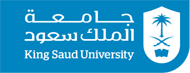 Course SyllabusNUR 324 – Reproductive Health Nursing Course College of Nursing1436/1437- Second Semester Instructor InformationInstructor:		Dr. Homood Alharbi , MSN, PhDOffice Location:	               Third floor, 2151-1Telephone:		Office – 4693615E-mail:	               	homalharbi@ksu.edu.saOffice Hours 	 Sunday: 12: 00 p.m. – 02:00 p.m.  	 Monday: 12: 00 p.m. – 01:00 p.m.  Course IdentificationCourse Number:	NUR 324Course Name:		Reproductive Health Nursing  Course Location:	16 hall  Class Times:		08:00- 11:00 a.m. Prerequisites:		316 NURCourse Description/OverviewThis course focuses on women health during different cycles of childbearing and childrearing periods. Health promotion, protection, maintenance and restoration are covered. Emphasis is placed on the diseases of female reproductive system from puberty through post menopausal period. The application of nursing process in the assessment and management of family during these stages is adopted.Course Learning ObjectivesBy the end of this course, the students will be able to: Develop a plan of care for the childbearing client and family during the prenatal period utilizing the nursing process. Describe physiological, psychological and family changes for each phase of the childbearing period.Identify relevant nursing assessment data and nursing diagnoses used in planning care of childbearing families.Explain appropriate nursing assessments and interventions to prevent problems and promote healthy adaptation before, during, and after childbirth.Examine societal and technological trends that affect the health care of childbearing families.Describe the nurse's role in providing care to women with common reproductive health problems.Describe historical and cultural variations in childbearing practices and ways in which such variations affect delivery of nursing care to childbearing women and their families.Teaching Methodology:The following instructional strategies are used:Lectures DiscussionsCase studyMultimediaSelf learningAssessment Tools:Total Marks = 100 Marks; distributed as follows:Quizzes                                                           10 MarksAssignments                                                    10  Marks1st Midterm                                                      20 Marks                                                                                                                                   2nd Midterm                                                     20 Marks                                                                                                                                   Final exam                                                      40 Marks                                                                                                                                   Textbooks:Leifer, G. “Introduction to Maternity & Pediatric Nursing” Saunders; 5 edition (October 2006) ISBN-13: 978-1416032755Olds S. B. “Maternal-Newborn Nursing and Women's Health Care” Prentice Hall Health; 7 edition (September 2004) ISBN-13: 978-0131627987 Time table for NUR 324 (Tuesday Section)WeekDateDayTopic/s119/1/2016TuesdayIntroduction to the course226/1/2016TuesdayIntroduction to anatomy and physiology of the Female reproductive system302/02/2016TuesdayMenstruation409/02/2016TuesdayPregnancy516/02/2016TuesdayPregnancy623/02/2016TuesdayFirst Exam701/03/2016TuesdayLabor and delivery808/03/2016TuesdayLabor and delivery915/03/2016TuesdayBreak1022/03/2016TuesdayPost partum period1129/03/2016TuesdayPost partum period1205/04/2016TuesdayGynecological disorders1312/04/2016TuesdayGynecological disorders1419/04/2016TuesdaySecond Exam 1526/04/2016TuesdayInfertility1603/05/2016TuesdayContraceptive Methods1710/05/2016TuesdayRevision 1817/05/2016TuesdayFinal Exam